PHÒNG GIÁO DỤC &ĐÀO TẠO HUYỆN GIA LÂMTRƯỜNG MẦM NON HOA SỮA*************************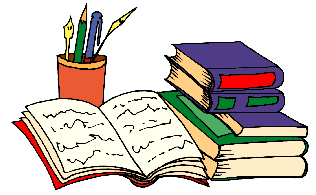 GIÁO ÁNHOẠT ĐỘNG TẠO HÌNHĐề tài: “ Sáng tạo từ rau củ quả( Đề tài )                       	Lứa tuổi: 4 - 5 tuổi
                      	Thời gian: 25 - 30  phútNĂM HỌC: 2022 – 2023I.Mục đích yêu cầu.                       * Kiến thức: Trẻ biết tên một số loại rau củ quả : Cà rốt, súp lơ, cà chua, quả nho, quả cam ,  quả chuối…- Biết sắp xếp các loại rau củ quả tạo thành bức tranh.* Kỹ năng- Trẻ có kỹ năng : Cắt, dập khuôn, ghép hình, phối màu…- Phối hợp hài hoà nguyên vật liệu để tạo thành bức tranh.- Phát triển khả năng quan sát, rèn sự khéo léo, trí tưởng tượng.- Nhận xét bài của bạn và giới thiệu bài củamình                                                                                                                                                                                                                                                                                                                                                                                                                                                                                                                                                                                                                                                          * Thái độ: Trẻ biết giữ gìn sản phẩm của mình và bạn.II. Chuẩn bị.* Địa điểm:Trong lớp* MTHTTrang trí lớp phù hợp với hoạt động* Đội hình : Theo bàn* Đồ dùng của cô- Giỏ rau củ quả- Vật mẫu- Các loại rau củ quả, đồ cắt bằng nhựa, khuôn các hình, đĩa..- Đàn nhạc bài: Giỏ trái cây, nhạc không lời.* Đồ dùng của trẻ- Các loại rau củ quả, đồ cắt bằng nhựa, khuôn các hình, đĩa..III. Tiến hànhHoạt động của côHoạt động của trẻ1. Ổn định tổ chức.- Cô Hà mang đến một giỏ rau củ quả tặng cả lớp+ Các con xem cô Hà có quả gì đây? Còn đây là củ gì nhỉ?+ Theo các con các loại củ quả này để làm gì?-> Các loại rau củ quả này dùng để ăn và xào nấu các món ăn đấy. Các con nhớ ăn đầy đủ các loại rau củ quả để cung cấp vitamin cho cơ thể nhé.2.  Phương pháp, hình thức tổ chức.a. Quan sát: Vật mẫub. Đàm thoại: *Mẫu 1: Xếp hình con nhím- Cô có gì đây? - Con nhím của cô được làm bằng nguyên liệu gì?- Cô đã làm như thế nào để sắp xếp những quả nho thành con nhím nào?-> Cô đã dùng những quả nho xanh và một củ cải đã được gọt tỉa, dùng tăm cắm cố định lại đấy.*Mẫu 2: Hình cây thông- Còn đây là gì? - Cây thông được tạo thành từ loại rau gì?- Cô đã xếp như thế nào?-> Cô đã dùng những bông hoa súp lơ ghép trồng lên nhau để tạo thành một cây thông đấy. Cô còn dùng những quả cà chua trang trí cho cây thông thêm đẹp. *Mẫu 3: Đĩa trang trí hình cành đào- Đố các con đây là gì? Hoa đào cô làm từ củ gì?- Bạn nào có nhận xét gì về cách sắp xếp hoa đào của cô? Con có biết cô dùng dụng cụ gì để tạo ra hoa đào không?- Hướng dẫn trẻ dùng khuôn.+ Để làm hoa đào cô chọn một miếng cà rốt, cô đặt miếng cà rốt ngay ngắn trên mặt thớt, cô đặt khuôn lên trên miếng cà rốt và ấn nhẹ, sau đó cô nhấc khuôn lên dùng tay đẩy bông hoa ra.+ Cô sử dụng thêm các loại rau củ khác để làm cành và lá cho cành đào.c. Trẻ nêu ý tưởng:- Trong hội thi con định làm gì?- Con sẽ sử dụng loại rau củ nào để làm?- Con sẽ làm như thế nào?d. Trẻ thực hiện- Cô cho trẻ di chuyển về nhóm để thực hiện- Cô quan sát, động viên những trẻ còn lúng túng.e. Trưng bày sản phẩm- Trẻ trưng bày sản phẩm.- Trẻ nhận xét bài của bạn, một số trẻ lên giới thiệu bài của mình.- Cô nhận xét chung: Khuyến khích động viên trẻ.3. Kết thúc. Cô và trẻ hát bài : Giỏ trái cây- Trẻ lắng nghe- Trẻ trả lời - Trẻ lắng nghe- Trẻ trả lời.- Trẻ trả lời. - Trẻ trả lời. - Trẻ lắng nghe - Trẻ trả lời. - Trẻ trả lời. - Trẻ trả lời.- Trẻ lắng nghe- Trẻ trả lời. - Trẻ trả lời. - Trẻ lắng nghe.- Trẻ trả lời.- Trẻ trả lời. - Trẻ trả lời.- Trẻ trả lời. - Trẻ thực hiện- Trẻ trả lời. - Trẻ trả lời.- Trẻ hát 